ENDER'S GAME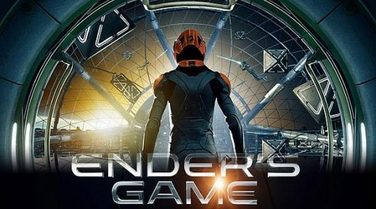 His Thoughts: I had this movie figured out in the first 15 minutes. I turned to Ashley and told her what was going to happen, down to the very end. And yeah, I have not read the books, so I have no clue if 
they follow the books or not. Decent movie, nothing too terrible but nothing ground breaking, and very predictable. If you are a fan of sci fi movies you should watch it based solely off of the fact that there doesn’t seem to be very many around, but don’t expect to be seeing a classic here… 
Her Thoughts: This movie was based off of a book series written by a well-known Mormon author so we had to see the movie to support him! Generally I'm not a huge fan of the sci-fi genre, so I knew this wouldn't be my favourite movie of all time. Overall it was a fairly good movie- there is a good twist near the end that I think will catch most people of guard if they haven't read the book (or have a super smart husband guessing what will happen and it actually does...) I thought the acting was great, so were the special effects. The movie didn't leave me blown away but was still enjoyable to watch. Family Movie:HISHERAVG1. Appropriate for teenagers (eg. language, sexuality, violence)?1010102. Entertainment value for girl teenagers (12 and up)?8.588.253. Entertainment value for boy teenagers (12 and up)?8884. Entertainment value for adult females?8885. Entertainment value for adult males?9996. Teaching moments, role models, moral of story?7777. Is it a “classic”? (Replay value?)10898. Audio/Visual effects?8.58.58.59. Not too cliché (unique and witty, not too slapstick)77.57.2510. Climax/Resolution/Ending?77.57.25GRAND TOTALS:82.25%